Автономная Некоммерческая Организация Высшего Образования«Славяно-Греко-Латинская Академия»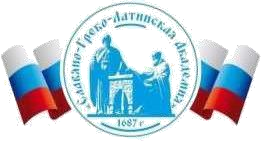 Методические рекомендации по проведению лекционных занятийМосква, 2023ОСНОВНЫЕ ФУНКЦИИ ЛЕКЦИИ КАК ФОРМЫ ОБУЧЕНИЯ Лекция - это ведущая форма группового обучения. Ведущей она является потому, что именно с нее начинается изучение каждой новой дисциплины, темы. И только после лекции следуют другие, подчиненные ей формы обучения: семинары, практические занятия и т. д. Методологическое значение лекции состоит в том, что в ней раскрываются фундаментальные теоретические основы учебной дисциплины и научные методы, с помощью которых анализируются жизненные явления. В целом можно сказать, что лекции как форме и методу обучения присущи три основные педагогические функции, которые определяют ее возможности и достоинства в учебном процессе: познавательная, развивающая и организующая. Познавательная функция выражается в понимании слушателями основ науки, научно обоснованных путей решения практических задач. Лекция призвана дать им взаимосвязанное, доказательное и отчетливое представление о самых сложных моментах в практической деятельности специалистов. Именно это, а не запоминание каждого слова или цифры, продиктованных лектором, является главным в познавательной функции. Кроме того, следует помнить, что познавательная функция всякой лекции связана и с тем, что в живой разговорной речи самые сложные вопросы разъяснить и понять легче, чем тогда, когда они изложены письменно. Значит одно из основных достоинств лекции - это передача учебного материала не беззвучными строками текста, а конкретным человеком - преподавателем. Лекция достигает цели, если помимо сообщения информации она выполняет развивающую функцию, то есть по содержанию и форме она ориентирована не на память, а на мышление обучаемых, призвана не только преподнести им знания, но и научить их самостоятельно мыслить. Именно такие предпосылки содержит лекция, подготовленная на высоком профессиональном уровне. В повседневном и интенсивном упражнении в научном мышлении и заключается главная ценность лекции. Следовательно, развивающая функция лекции находится в зависимости от грамотно подобранного и составленного содержания лекции и методики его изложения. Логичное, доказательное расположение материала, Стремление лектора не просто изложить голые факты, а логично расположить материал, доказать его истинность, привести к обоснованным выводам, научить слушателей думать, искать ответы на возникающие вопросы и рассматривать приемы такого поиска - все это отличительные черты лекции, выполняющей в полной мере развивающую функцию. Организующая функция лекции предусматривает, в первую очередь, управление самостоятельной работой как в процессе лекции, так и во внеурочное время. Эта функция сознательно усиливается проведением семинаров и практических занятий. В данном случае лектор рекомендует литературу, обращает внимание слушателей на то, что необходимо изучить и с чем сопоставить. Полученные в ходе лекции выводы и результаты служат основой при самостоятельной проработке рекомендованной литературы. ВИДЫ ЛЕКЦИЙСовременная дидактика рассматривает лекцию как развивающуюся форму обучения, то есть методика ее чтения должна меняться, исходя из целей, определяющих необходимый уровень усвоения программного материала. Обобщенный передовой педагогический опыт позволяет выделить наиболее встречающиеся разновидности лекций, каждой их которых присущи свои методы чтения. Вводная лекцияОна читается, как правило, в начале курса (дисциплины) с целью ориентации на его (ее) изучения. В данном случае раскрываются цели, задачи, структура курса (дисциплины), ее место в общей образовательной программе. Основным методом чтения вводной лекции является популярное, как правило, монологическое изложение учебного материала, ориентирующее на предстоящее изучение учебной дисциплины с постановкой преподавателем отдельных проблем и путей их решения. Особенность данной лекции состоит в том, что в ней лектор должен стремиться раскрыть суть изучаемого курса (дисциплины). В основе своей лекция призвана дать знания на уровне общего представления о содержании дисциплины. Цель установочной лекции - дать общие или конкретные установки на самостоятельное 	овладение программным материалом той или иной дисциплины. Проблемная лекцияНачинается с вопросов, с постановки проблемы, которую в ходе изложения материала необходимо решить. Проблемные вопросы отличаются от не проблемных тем, что скрытая в них проблема требует не однотипного решения, то есть, готовой схемы решения в прошлом опыте нет. С помощью проблемной лекции обеспечивается достижение трех основных дидактических целей: усвоение учащимися теоретических знаний; развитие теоретического мышления; формирование познавательного интереса к содержанию учебного предмета и профессиональной мотивации будущего специалиста. Успешность достижения цели проблемной лекции обеспечивается взаимодействием преподавателя и учащихся. Основная задача преподавателя состоит не только в передаче информации, а в приобщении учащихся к объективным противоречиям развития научного знания и способам их разрешения. Это формирует мышление учащихся, вызывает их познавательную активность. В сотрудничестве с преподавателем учащиеся узнают новые знания, постигают теоретические особенности своей профессии. Педагог должен использовать во время лекции такие средства общения, которые обеспечивают наиболее эффективную передачу самой личности педагога. Так как, чем ближе педагог к некоторому образцу профессионала, тем больше влияние преподавателя на учащихся и тем легче достигаются результаты обучения. На проблемной лекции в совместной деятельности преподавателя и учащихся достигается цель общего и профессионального развития личности специалиста. В отличие от содержания информационной лекции, которое предлагается преподавателем в виде известного, подлежащего лишь запоминанию материала, на проблемной лекции новое знание вводится как неизвестное для учащихся. Полученная информация усваивается как личностное открытие еще не известного для себя знания, что позволяет создать у учащихся иллюзию "открытия" уже известного в науке. Проблемная лекция строится таким образом, что познания учащегося приближаются к поисковой, исследовательской деятельности. Здесь участвуют мышление учащегося и его личностное отношение к усваиваемому материалу. В течение лекции мышление учащихся происходит с помощью создания преподавателем проблемной ситуации до того, как они получат всю необходимую информацию, составляющую для них новое знание. В традиционном обучении поступают наоборот - вначале дают знания, способ или алгоритм решения, а затем примеры, на которых можно поупражняться в применении этого способа. Таким образом, учащиеся самостоятельно пробуют найти решение проблемной ситуации. Компонентами проблемной ситуации являются объект познания (материал лекции) и субъект познания (учащийся), процесс мыслительного взаимодействия субъекта с объектом и будет познавательной деятельностью, усвоение нового, неизвестного еще для учащегося знания, содержащееся в учебной проблеме. Лекция строится таким образом, чтобы обусловить появление вопроса в сознании учащегося. Учебный материал представляется в форме учебной проблемы. Она имеет логическую форму познавательной задачи, отмечающей некоторые противоречия в ее условиях и завершающейся вопросами, которые это противоречие объективирует. Проблемная ситуация возникает после обнаружения противоречий в исходных данных учебной проблемы. Для проблемного изложения отбираются важнейшие разделы курса, которые составляют основное концептуальное содержание учебной дисциплины, являются наиболее важными для будущей профессиональной деятельности и наиболее сложными для усвоения учащимися. Учебные проблемы должны быть доступными по своей трудности для учащихся, они должны учитывать познавательные возможности обучаемых, исходить из изучаемого предмета и быть значимыми для усвоения нового материала и развития личности - общего и профессионального. Учебная проблема и система соподчиненных подпроблем, составленных преподавателем до лекции, разворачиваются на лекции в живой речи преподавателя. В условиях проблемной лекции происходит устное изложение материала диалогического характера. С помощью соответствующих методических приемов (постановка проблемных и информационных вопросов, выдвижение гипотез и их подтверждение или опровержение, обращение к учащимся за помощью и др.) преподаватель побуждает учащихся к совместному размышлению, дискуссии, которая может начаться непосредственно на лекции или на следующем семинаре. Чем выше степень диалогичности лекции, тем больше она приближается к проблемной и тем выше ее ориентирующий, обучающий и воспитывающий эффекты. И, наоборот, чем ближе лекция к монологическому изложению, тем в большей мере она приближается к информационной. Итак, лекция становится проблемной в том случае, когда в ней реализуется принцип проблемности. При этом необходимо выполнение двух взаимосвязанных условий: реализация принципа проблемности при отборе и дидактической обработке содержания учебного курса до лекции; реализация принципа проблемности при развертывании этого содержания непосредственно на лекции. Первое достигается разработкой преподавателем системы познавательных задач - учебных проблем, отражающих основное содержание учебного предмета; второе - построением лекции как диалогического общения преподавателя с учащимися. Диалогическое общение может строиться как живой диалог преподавателя с учащимися по ходу лекции на тех этапах, где это целесообразно, либо как внутренний диалог (самостоятельное мышление), что наиболее типично для лекции проблемного характера. Во внутреннем диалоге учащиеся вместе с преподавателем ставят вопросы и отвечают на них или фиксируют вопросы в конспекте для последующего выяснения в ходе самостоятельных заданий, индивидуальной консультации с преподавателем или же обсуждения с другими учащимися, а также на семинаре или практическом занятии. Диалогическое общение является необходимым условием для развития мышления учащихся, поскольку по способу своего возникновения мышление диалогично. Стиль общения преподавателя на проблемной лекции: преподаватель входит в контакт с учащимися не как "законодатель", а как собеседник, пришедший на лекцию "поделиться" с ними своим личностным содержанием; преподаватель не только признает право учащегося на собственное суждение, но и заинтересован в нем; новое знание выглядит истинным не только в силу авторитета преподавателя, ученого или автора учебника, но и в силу доказательства его истинности системой рассуждений; материал лекции включает обсуждение различных точек зрения на решение учебных проблем, воспроизводит логику развития науки, ее содержания, показывает способы разрешения объективных противоречий в истории науки; общение с учащимися строится таким образом, чтобы подвести их к самостоятельным выводам, сделать соучастниками процесса подготовки, поиска и нахождения путей разрешения противоречий, созданных самим же преподавателем; преподаватель строит вопросы к вводимому материалу и отвечает на них, вызывает вопросы у учащихся и стимулирует самостоятельный поиск ответов на них по ходу лекции. Добивается того, что учащийся думает совместно с ним. Способность к самостоятельному мышлению формируется у учащихся в активном участии в различных формах живого речевого общения. Для этого лекции проблемного характера необходимо дополнять семинарскими занятиями, организуемых в виде дискуссии и диалогическими формами самостоятельной совместной работы учащихся. Для управления мышлением учащихся на проблемной диалогической лекции используются заранее составленные преподавателем проблемные и информационные вопросы. С помощью сочетания проблемных и информационных вопросов преподаватель может учитывать и развивать индивидуальные особенности каждого учащегося. Требования к вопросам на проблемной лекции: в вопросе отражается результат предшествующего мыслительного анализа условий решения задачи, отделения понятного от непонятного, известного от неизвестного; указывает на искомое задачи и область поиска неизвестного проблемной ситуации (например, неизвестный пока учащимся способ анализа условий, решения задачи и т.п.); ставит это неизвестное на структурное место цели познавательной деятельности учащихся и тем самым оказывается фактором управления этой деятельностью; является средством вовлечения учащегося в диалогическое общение, в совместную с преподавателем мыслительную деятельность по нахождению решения познавательной задачи. Проблемные лекции обеспечивают творческое усвоение будущими специалистами принципов и закономерностей изучаемой науки, активизирует учебно-познавательную деятельность учащихся, их самостоятельную аудиторную и внеаудиторную работу, усвоение знаний и применение их на практике. Лекция - визуализацияДанный вид лекции является результатом нового использования принципа наглядности, содержание данного принципа меняется под влиянием данных психолого-педагогической науки, форм и методов активного обучения. Психологические и педагогические исследования показывают, что наглядность не только способствует более успешному восприятию и запоминанию учебного материала, но и позволяет активизировать умственную деятельность, глубже проникать в сущность изучаемых явлений, показывает его связь с творческими процессами принятия решений, подтверждает регулирующую роль образа в деятельности человека. Лекция - визуализация учит учащихся преобразовывать устную и письменную информацию в визуальную форму, что формирует у них профессиональное мышление за счет систематизации и выделения наиболее значимых, существенных элементов содержания обучения. Этот процесс визуализации является свертыванием мыслительных содержаний, включая разные виды информации, в наглядный образ; будучи воспринят, этот образ, может быть, развернут и служить опорой для мыслительных и практических действий. Любая форма наглядной информации содержит элементы проблемности. Поэтому лекция - визуализация способствует созданию проблемной ситуации, разрешение которой в отличие от проблемной лекции, где используются вопросы, происходит на основе анализа, синтеза, обобщения, свертывания или развертывания информации, т.е. с включением активной мыслительной деятельности. Задача преподавателя использовать такие формы наглядности, которые не только дополняли - бы словесную информацию, но и сами являлись носителями информации. Чем больше проблемности в наглядной информации, тем выше степень мыслительной активности учащегося. Подготовка данной лекции преподавателем состоит в том, чтобы изменить, переконструировать учебную информацию по теме лекционного занятия в визуальную форму для представления учащимся через технические средства обучения или вручную (схемы, рисунки, чертежи и т.п.). К этой работе могут привлекаться и учащиеся, у которых в связи с этим будут формироваться соответствующие умения, развиваться высокий уровень активности, воспитываться личностное отношение к содержанию обучения. Чтение лекции сводится к связному, развернутому комментированию преподавателем подготовленных наглядных материалов, полностью раскрывающему тему данной лекции. Представленная таким образом информация должна обеспечить систематизацию имеющихся у учащихся знаний, создание проблемных ситуаций и возможности их разрешения; демонстрировать разные способы наглядности, что является важным в познавательной и профессиональной деятельности. Лучше всего использовать разные виды визуализации - натуральные, изобразительные, символические, - каждый из которых или их сочетание выбирается в зависимости от содержания учебного материала. При переходе от текста к зрительной форме или от одного вида наглядности к другому может теряться некоторое количество информации. Но это является преимуществом, т.к. позволяет сконцентрировать внимание на наиболее важных аспектах и особенностях содержания лекции, способствовать его пониманию и усвоению. В лекции-визуализации важна определенная наглядная логика и ритм подачи учебного материала. Для этого можно использовать комплекс технических средств обучения, рисунок, в том числе с использованием гротескных форм, а также цвет, графику, сочетание словесной и наглядной информации. Важны дозировка использования материала, мастерство и стиль общения преподавателя с учащимися. Этот вид лекции лучше всего использовать на этапе введения учащихся в новый раздел, тему, дисциплину. Возникающая при этом проблемная ситуация создает психологическую установку на изучение материала, развитие навыков наглядной информации в других видах обучения. Основная трудность лекции-визуализации состоит в выборе и подготовке системы средств наглядности, дидактически обоснованной подготовке процесса ее чтения с учетом психофизиологических особенностей учащихся и уровня их знаний. Лекция-диалогВ этой лекции учебный материал проблемного содержания дается учащимся в живом диалогическом общении двух преподавателей между собой. Здесь моделируются реальные профессиональные ситуации обсуждения теоретических вопросов с разных позиций двумя специалистами, например теоретиком и практиком, сторонником или противником той или иной точки зрения и т.п. При этом нужно стремиться к тому, чтобы диалог преподавателей между собой демонстрировал культуру совместного поиска решения разыгрываемой проблемной ситуации, с привлечением в общение учащихся, которые задают вопросы, высказывают свою позицию, формируют свое отношение к обсуждаемому материалу лекции, показывают свой эмоциональный отклик на происходящее. В процессе лекции-диалога происходит использование имеющихся у учащихся знаний, необходимых для понимания учебной проблемы и участия в совместной работе, создается проблемная ситуация или несколько таких ситуаций, выдвигаются гипотезы по их разрешению, развертывается система доказательств или опровержений, обосновывается конечный вариант совместного решения. Лекция-диалог заставляет учащихся активно включаться в мыслительный процесс. С представлением двух источников информации задача учащихся сравнить разные точки зрения и сделать выбор, присоединиться к той или иной из них или выработать свою. Высокая активность преподавателей на лекции вдвоем вызывает мыслительный и поведенческий отклик учащихся, что является одним их характерных признаков активного обучения: уровень вовлеченности в познавательную деятельность учащихся сопоставим с активностью преподавателей. Помимо всего этого, учащиеся получают наглядное представление о культуре дискуссии, способах ведения диалога, совместного поиска и принятия решений. Специальной задачей этого вида лекции является демонстрация отношений преподавателей к объекту высказываний. Показывает личностные качества преподавателя как профессионала в своей предметной области и как педагога более ярче и глубже, нежели любая другая форма лекции. Подготовка и чтение лекции вдвоем предъявляет повышенные требования к подбору преподавателей. Они должны быть интеллектуально и личностно совместимы, обладать развитыми коммуникативными умениями, способностями к импровизации, быстрый темп реакции, показывать высокий уровень владения предметным материалом, помимо содержания рассматриваемой темы. Если эти требования при проведении лекции вдвоем будут соблюдены, у учащихся будет сформировано доверительное отношение к такой форме работы. Одной из трудностей проведения лекции вдвоем является привычная для учащихся ситуация, когда лекцию проводит один преподаватель, что характерно для описанных выше видов лекций, информация поступает только от одного источника. Две позиции, предлагаемые лекторами, иногда вызывают неприятие самой формы обучения, т.к. требует от учащихся самостоятельного решения, какой точки зрения придерживаться и обосновать свою позицию. Применение лекции вдвоем эффективно для формирования теоретического мышления, воспитания убеждений учащихся, а также как и в проблемной лекции развивается умение вести диалог, и как уже отмечалось, учащиеся учатся культуре ведения дискуссии. Лекция с заранее запланированными ошибкамиЭта форма проведения лекции была разработана для развития у учащихся умений оперативно анализировать профессиональные ситуации, выступать в роли экспертов, оппонентов, рецензентов, вычленять неверную или неточную информацию. Подготовка преподавателя к лекции состоит в том, чтобы заложить в ее содержание определенное количество ошибок содержательного, методического или поведенческого характера. Список таких ошибок преподаватель приносит на лекцию и знакомит с ними учащихся только в конце лекции. Подбираются наиболее часто допускаемые ошибки, которые делают как учащиеся, так и преподаватели в ходе чтения лекции. Преподаватель проводит изложение лекции таким образом, чтобы ошибки были тщательно скрыты, и их не так легко можно было заметить студентам. Это требует специальной работы преподаватель над содержанием лекции, высокого уровня владения материалом и лекторского мастерства. Задача учащихся заключается в том, чтобы по ходу лекции отмечать в конспекте замеченные ошибки и назвать их в конце лекции. На разбор ошибок отводится 10-15 минут. В ходе этого разбора даются правильные ответы на вопросы - преподавателем, учащимися или совместно. Количество запланированных ошибок зависит от специфики учебного материала, дидактических и воспитательных целей лекции, уровня подготовленности учащихся. Опыт использования лекции с заранее запланированными ошибками показывает, что учащиеся, как правило, находят задуманные ошибки (преподавателем проводится сверка со списком таких ошибок). Нередко оно указывают и такие ошибки, которые были невольно допущены преподавателем, особенно речевые и поведенческие. Преподаватель должен честно признать это и сделать для себя определенные выводы. Все это создает атмосферу доверия между преподавателем и учащимися, личностное включение обеих сторон в процесс обучения. Элементы интеллектуальной игры с преподавателем создают повышенный эмоциональный фон, активизируют познавательную деятельность учащихся. Лекция с запланированными ошибками выполняет не только стимулирующую функцию, но и контрольную. Преподаватель может оценить уровень подготовки учащихся по предмету, а тот в свою очередь проверить степень своей ориентации в материале. С помощью системы ошибок преподаватель может определить недочеты, анализируя которые в ходе обсуждения с учащимися получает представление о структуре учебного материала и трудностях овладения им. Выявленные учащимися или самим преподавателем ошибки могут послужить для создания проблемных ситуаций, которые можно разрешить на последующих занятиях. Данный вид лекции лучше всего проводить в завершение темы или раздела учебной дисциплины, когда у учащихся сформированы основные понятия и представления. Лекции с запланированными ошибками вызывают у учащихся высокую интеллектуальную и эмоциональную активность, т.к. учащиеся на практике используют полученные ранее знания, осуществляя совместную с преподавателем учебную работу. Помимо этого, заключительный анализ ошибок развивает у учащихся теоретическое мышление. Лекция-пресс-конференция Форма проведения лекции близка к форме проведения пресс- конференций, только со следующими изменениями. Преподаватель называет тему лекции и просит учащихся письменно задавать ему вопросы по данной теме. Каждый учащийся должен в течение 2- 3 минут сформулировать наиболее интересующие его вопросы, написать на бумажке и передать преподавателю. Затем преподаватель в течение 3-5 минут сортирует вопросы по их смысловому содержанию и начинает читать лекцию. Изложение материала строится не как ответ на каждый заданный вопрос, а в виде связного раскрытия темы, в процессе которого формулируются соответствующие ответы. В завершение лекции преподаватель проводит итоговую оценку вопросов как отражения знаний и интересов учащихся. Может быть так, что учащиеся не все могут задавать вопросы, грамотно их формулировать. Что служит для преподавателя свидетельством уровня знаний учащихся, степени их включенности в содержание курса и в совместную работу с преподавателем, заставляет совершенствовать процесс преподавания всего курса. Активизация деятельности учащихся на лекции-пресс-конференции достигается за счет адресного информирования каждого учащегося лично. В этом отличительная черта этой формы лекции. Необходимость сформулировать вопрос и грамотно его задать активизирует мыслительную деятельность, а ожидание ответа на свой вопрос концентрирует внимание учащегося. Вопросы учащихся в большинстве случаев носят проблемный характер и являются началом творческих процессов мышления. Личностное, профессиональное и социальное отношение преподавателя к поставленным вопросам и ответом на них, оказывает воспитательное влияние на учащихся. Опыт участия в лекция пресс-конференция позволяет преподавателю и учащимся отрабатывать умения задавать вопросы и отвечать на них, выходить из трудных коммуникативных ситуаций, формировать навыки доказательства и опровержения, учета позиции человека, задавшего вопрос. Лекцию-пресс-конференция лучше всего проводить в начале изучения темы или раздела, в середине и в конце. В начале изучения темы основная цель лекции - выявление круга интересов и потребностей учащихся, степени их подготовленности к работе, отношение к предмету. С помощью лекции- пресс - конференции преподаватель может составить модель аудитории слушателей - ее установок, ожиданий, возможностей. Это особенно важно при первой встрече преподавателя с учащимися-первокурсниками, или в начале чтения спецкурса, при введении новых дисциплин и т.п. Лекция-пресс-конференция в середине темы или курса направлена на привлечение внимания слушателей к главным моментам содержания учебного предмета или дисциплины, уточнение представлений преподавателя о степени усвоения материала, систематизацию знаний учащихся, коррекцию выбранной системы лекционной и семинарской работы по курсу. Основная цель лекции-пресс-конференции в конце темы или раздела - проведение итогов лекционной работы, определение уровня развития усвоенного содержания в последующих разделах. Лекцию такого рода можно провести и по окончании всего курса с целью обсуждения перспектив  применения теоретических знаний на практике как средства решения задач освоения материала последующих учебных дисциплин, средства определения будущей профессиональной деятельности. На лекции-пресс- конференции в качестве лекторов могут участвовать два-три преподавателя разных предметных областей. Лекция-беседа Лекция-беседа, или «диалог с аудиторией», является наиболее распространенной и сравнительно простой формой активного вовлечения учащихся в учебный процесс. Эта лекция предполагает непосредственный контакт преподавателя с аудиторией. Преимущество лекции-беседы состоит в том, что она позволяет привлекать внимание учащихся к наиболее важным вопросам темы, определять содержание и темп изложения учебного материала с учетом особенностей учащихся. Беседа как метод обучения известна еще со времен Сократа. Это самый простой способ индивидуального обучения, построенный на непосредственном контакте сторон. Эффективность лекции- беседы в условиях группового обучения снижается из-за того, что не всегда удается каждого учащегося вовлечь в двусторонний обмен мнениями. В первую очередь это связано с недостатком времени, даже если группа малочисленна. В то же время групповая беседа позволяет расширить круг мнений сторон, привлечь коллективный опыт и знания, что имеет большое значение в активизации мышления учащихся. Участие слушателей в лекции-беседе можно привлечь различными приемами, так, например, озадачивание учащихся вопросами в начале лекции и по ее ходу, как уже описывалось в проблемной лекции, вопросы могут быть информационного и проблемного характера, для выяснения мнений и уровня осведомленности учащихся по рассматриваемой теме, степени их готовности к восприятию последующего материала. Вопросы адресуются всей аудитории. Учащиеся отвечают с мест. Если преподаватель замечает, что кто-то из учащихся не участвует в ходе беседы, то вопрос можно адресовать лично тому учащемуся, или спросить его мнение по обсуждаемой проблеме. Для экономии времени вопросы рекомендуется формулировать так, чтобы на них можно было давать однозначные ответы. С учетом разногласий или единодушия в ответах преподаватель строит свои дальнейшие рассуждения, имея при этом возможность, наиболее доказательно изложить очередное понятие лекционного материала. Вопросы могут быть как простыми для того, чтобы сосредоточить внимание учащихся на отдельных аспектах темы, так и проблемные. Учащиеся, продумывая ответ на заданный вопрос, получает возможность самостоятельно прийти к тем выводам и обобщениям, которые преподаватель должен был сообщить им в качестве новых знаний, либо понять важность обсуждаемой темы, что повышает интерес, и степень восприятия материла учащимися. Во время проведения лекции-беседы преподаватель должен следить, чтобы задаваемые вопросы не оставались без ответов, т.к. они тогда будут носить риторический характер, не обеспечивая достаточной активизации мышления учащихся. Лекция-дискуссия В отличие от лекции-беседы здесь преподаватель при изложении лекционного материала не только использует ответы учащихся на свои вопросы, но и организует свободный обмен мнениями в интервалах между логическими разделами. Дискуссия - это взаимодействие преподавателя и учащихся, свободный обмен мнениями, идеями и взглядами по исследуемому вопросу. Это оживляет учебный процесс, активизирует познавательную деятельность аудитории и, что очень важно, позволяет преподавателю управлять коллективным мнением группы, использовать его в целях убеждения, преодоления негативных установок и ошибочных мнений некоторых студентов. Эффект достигается только при правильном подборе вопросов для дискуссии и умелом, целенаправленном управлении ею. Так же можно предложить учащимся проанализировать и обсудить конкретные ситуации, материал. По ходу лекции-дискуссии преподаватель приводит отдельные примеры в виде ситуаций или кратко сформулированных проблем и предлагает учащимся коротко обсудить, затем сделать краткий анализ, выводы и лекция продолжается дальше. Положительным в дискуссии является, то, что учащиеся согласятся с точкой зрения преподавателя с большой охотой, скорее в ходе дискуссии, нежели во время беседы, когда преподаватель лишь указывает на необходимость принять его позицию по обсуждаемому вопросу. Данный метод позволяет преподавателю видеть, насколько эффективно учащиеся используют полученные знания в ходе дискуссии. Отрицательное же то, что учащиеся могут неправильно определять для себя область изучения или не уметь успешно обсуждать возникающие проблемы. Поэтому в целом занятие может оказаться запутанным. Учащиеся в этом случае могут укрепиться в собственном мнении, а не изменить его. Выбор вопросов для активизации учащихся и темы для обсуждения, составляется самим преподавателем в зависимости от конкретных дидактических задач, которые преподаватель ставит перед собой для данной аудитории. Лекция с разбором конкретных ситуаций Данная лекция по форме похожа на лекцию-дискуссию, однако, на обсуждение преподаватель ставит не вопросы, а конкретную ситуацию. Обычно, такая ситуация представляется устно или в очень короткой видеозаписи, диафильме. Поэтому изложение ее должно быть очень кратким, но содержать достаточную информацию для оценки характерного явления и обсуждения. Учащиеся анализируют и обсуждают эти микроситуации и обсуждают их сообща, всей аудиторией. Преподаватель старается активизировать участие в обсуждении отдельными вопросами, обращенными к отдельным учащимся, представляет различные мнения, чтобы развить дискуссию, стремясь направить ее в нужное направление. Затем, опираясь на правильные высказывания и анализируя неправильные, ненавязчиво, но убедительно подводит учащихся к коллективному выводу или обобщению. Иногда обсуждение микроситуации используется в качестве пролога к последующей части лекции. Для того чтобы заинтересовать аудиторию, заострить внимание на отдельных проблемах, подготовить к творческому восприятию изучаемого материала. Чтобы сосредоточить внимание, ситуация подбирается достаточно характерная и острая. Однако это может потребовать слишком много учебного времени на ее обсуждение. Так, например, приведя ситуацию, учащиеся могут начать приводить примеры подобных ситуаций из собственного опыта, и дискуссия постепенно уходит в сторону других проблем. Хотя это весьма полезно, но основным содержанием занятия является лекционный материал, и преподаватель вынужден останавливать дискуссию. Вот почему подбор и изложение таких ситуаций должны осуществляться с учетом конкретных рассматриваемых вопросов. Кроме того, у преподавателя должна остаться возможность перенести дискуссию на специально планируемое занятие, считая свою задачу - заинтересовать учащихся - выполненной. МЕТОДИКА ЧТЕНИЯ ЛЕКЦИИ ДЛЯ ПРЕПОДАВАТЕЛЕЙВсегда следует помнить, что лекция имеет четкую структуру, включающую в себя: введение, основную часть и заключение. В каждом из ее элементов преподавателю следует соблюдать определенные действия и правила поведения, суть которых и определяет методику чтения лекции. Во введении к числу основных действий преподавателя можно отнести: Объявление темы и плана лекции, указание основной и дополнительной литературы. Разъяснение целей занятия и способов их достижения. Обозначение места лекции в программе и ее связь с другими дисциплинами. Создание рабочей обстановки в аудитории, вызвать у слушателей интерес к изучаемой теме. В основной части лекции преподавателю можно рекомендовать следующие методические приемы: Установление контакта с аудиторией. Убежденное и эмоциональное изложение материала. Установление четких временных рамок на изложение материала по намеченному плану. Использование материала лекции как опорного для лучшего усвоения изучаемой дисциплины. Контроль за грамотностью своей речи (слогообразование, ударение и т.д) и поведением. Наблюдение за аудиторией и поддержание с ней контакта на протяжении всего занятия. В заключительной части лекции преподавателю рекомендуется: Подвести итоги сказанного в основной части и сделать выводы по теме. Ответить на вопросы слушателей. Напомнить слушателям о методических указаниях по организации самостоятельной работы. Объявить в аудитории очередную тему занятий и порекомендовать присутствующим ознакомиться с ее основным содержанием. ОДОБРЕНО:  Учёным советом СГЛА Протокол № 3  «01» июня 2023 г.УТВЕРЖДАЮ РЕКТОР СГЛА                              С.Н. Храмешин                «01» июня 2023 г. 